RENCANA KEGIATAN HARIANKELOMPOK		: A2SEMESTER/MINGGU	: II/XIITEMA/SUB TEMA	: TANAH AIRKU/NEGARAKUHARI/TANGGAL	:  RABU / 17 APRIL 2013WAKTU		: 08.00-10.15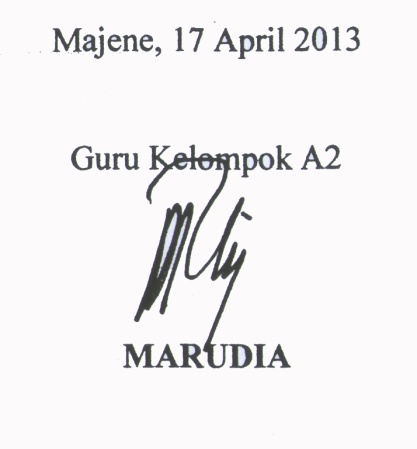 RENCANA KEGIATAN HARIANKELOMPOK		: A2SEMESTER/MINGGU	: II/XIITEMA/SUB TEMA	: TANAH AIRKU/NEGARAKUHARI/TANGGAL	:  SENIN / 22 APRIL 2013WAKTU		: 08.00-10.15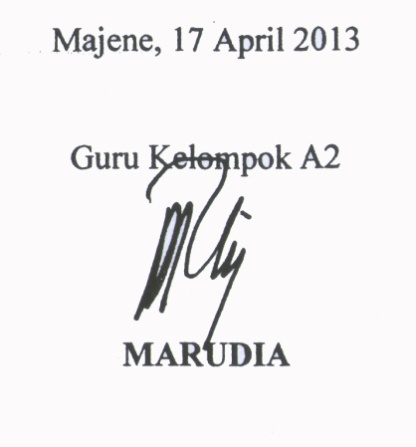 RENCANA KEGIATAN HARIANKELOMPOK		: A2SEMESTER/MINGGU	: II/XIITEMA/SUB TEMA	: TANAH AIRKU/NEGARAKUHARI/TANGGAL	:  SENIN / 29 APRIL 2013WAKTU		: 08.00-10.15RENCANA KEGIATAN HARIANKELOMPOK		: A2SEMESTER/MINGGU	: II/XVTEMA/SUB TEMA	: ALAM SEMESTA/ YANG MENCIPTAKAN MATAHARI, BULAN DAN BINTANGHARI/TANGGAL		:  SENIN / 06 MEI 2013WAKTU			:  08.00-10.15RENCANA KEGIATAN HARIANKELOMPOK		: A2SEMESTER/MINGGU	: II/XVITEMA/SUB TEMA	: ALAM SEMESTA/ YANG MENCIPTAKAN MATAHARI, BULAN DAN BINTANGHARI/TANGGAL		:  SENIN / 13 MEI 2013WAKTU			:  08.00-10.15RENCANA KEGIATAN HARIANKELOMPOK		: A2SEMESTER/MINGGU	: II/XVITEMA/SUB TEMA	: ALAM SEMESTA/ YANG MENCIPTAKAN MATAHARI, BULAN DAN BINTANGHARI/TANGGAL		:  KAMIS / 16 MEI 2013WAKTU			:  08.00-10.15INDIKATORPENGALAMAN KEGIATAN BELAJARMEDIA SUMBER BELAJARMETODE/TEKNIKPENILAIAN PERKEMBANGAN ANAKPENILAIAN PERKEMBANGAN ANAKPENILAIAN PERKEMBANGAN ANAKINDIKATORPENGALAMAN KEGIATAN BELAJARMEDIA SUMBER BELAJARMETODE/TEKNIKHASILHASILHASILINDIKATORPENGALAMAN KEGIATAN BELAJARMEDIA SUMBER BELAJARMETODE/TEKNIK●√○Kegiatan Awal ( ±30 menit)Mentaati peraturan yang adaBerbaris, bernyanyiAnak didikBerdoa sebelum dan sesudah kegiatanMemberi salam, dan doaGuru, anak dikObservasi Melambungkan dan menangkap kantong biji, bola, ddl (FMK)PL. Melambungkan dan menangkap kantong bijiKantong BijiUnjuk KerjaKegiatan Inti ( ±60 menit)Menghubungkan/memasangkan lambang bilangan dengan benda-benda 1 – 10 (anak tidak disuruh menulis) (KOG)PT. Memasangkan lambang bilangan dengan batu-batuanBatu-Batuan, lambang bilanganUnjuk kerjaMenggunting bebas (FMH)PT. Menggunting gambar matahariGambar matahari, guntingHasil karyaMenjiplak huruf (BHS)PT. Menjiplak huruf vokalHuruf vokal, pensil, lembar kerjaHasil KaryaIstirahat  ( ±30 menit)Mencuci tanganAir, cuci tangan, sabun, serbetObservasiBerdoa sebelum dan sesudah kegiatan (NAM)berdoa sebelum dan sesudah makanBuku doaObservasiBermain Alat permainan Unjuk KerjaKegiatan Akhir ( ±30 menit)Berbicara/berbahasa yang baik/sopan dengan sesama teman (NAM)TJ. Tentang cara berbicara yang sopan dengan temanGuru, anak didikObservasiDiskusi tentang kegiatan sehari dan informasi kegiatan esok hariGuru, anak didikObservasiSalam dan berdoa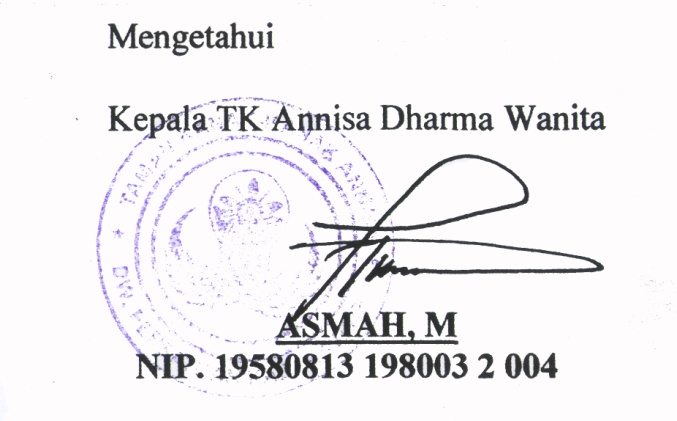 Pulang INDIKATORPENGALAMAN KEGIATAN BELAJARMEDIA SUMBER BELAJARMETODE/TEKNIKPENILAIAN PERKEMBANGAN ANAKPENILAIAN PERKEMBANGAN ANAKPENILAIAN PERKEMBANGAN ANAKINDIKATORPENGALAMAN KEGIATAN BELAJARMEDIA SUMBER BELAJARMETODE/TEKNIKHASILHASILHASILINDIKATORPENGALAMAN KEGIATAN BELAJARMEDIA SUMBER BELAJARMETODE/TEKNIK●√○Kegiatan Awal ( ±30 menit)Mentaati peraturan yang adaBerbaris, bernyanyiAnak didikBerdoa sebelum dan sesudah kegiatanMemberi salam, dan doaGuru, anak dikObservasi Mengenal dan menghindari benda-benda yang berbahaya (SOSEM)Bercakap-cakap tentang benda-benda berbahayaGuru dan anakObservasiKegiatan Inti ( ±60 menit)Menunjuk urutan benda untuk bilangan 1 sampai 10 (KOG)PT. Menunjuk urutan ranting untuk bilangan 1 – 10RantingUnjuk KerjaMembuat berbagai bentuk dengan menggunakan playdough/tanah liat (FMH)PT. Membuat bentuk bendera dari playdoughPlaydoughHasil KerjaMembuat segi empat (FMH)PT. Meniru bentuk segi empatLembar kerja, pensilHasil KaryaIstirahat  ( ±30 menit)Mencuci tanganAir, cuci tangan, sabun, serbetObservasiBerdoa sebelum dan sesudah kegiatan (NAM)berdoa sebelum dan sesudah makanBuku doaObservasiBermain Alat permainan Unjuk KerjaKegiatan Akhir ( ±30 menit)Menceritakan kembali isi cerita secara sederhana (BHS)PT. Menceritakan kembal iisi cerita  yang sudah diceritakan oleh ibuBuku CeritaObservasiDiskusi tentang kegiatan sehari dan informasi kegiatan esok hariGuru, anak didikObservasiSalam dan berdoa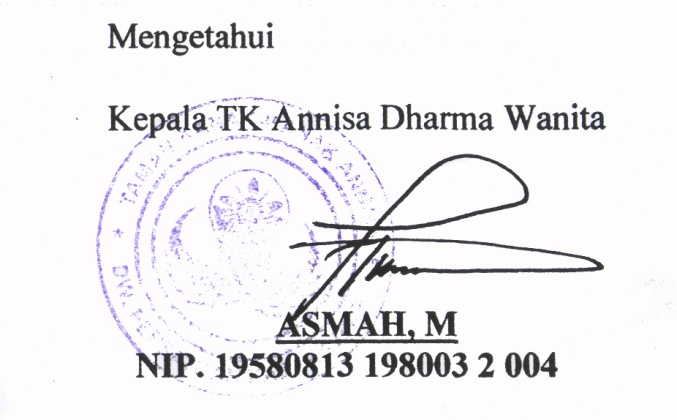 Pulang INDIKATORPENGALAMAN KEGIATAN BELAJARMEDIA SUMBER BELAJARMETODE/TEKNIKPENILAIAN PERKEMBANGAN ANAKPENILAIAN PERKEMBANGAN ANAKPENILAIAN PERKEMBANGAN ANAKINDIKATORPENGALAMAN KEGIATAN BELAJARMEDIA SUMBER BELAJARMETODE/TEKNIKHASILHASILHASILINDIKATORPENGALAMAN KEGIATAN BELAJARMEDIA SUMBER BELAJARMETODE/TEKNIK●√○Kegiatan Awal ( ±30 menit)Mentaati peraturan yang adaBerbaris, bernyanyiAnak didikBerdoa sebelum dan sesudah kegiatanMemberi salam, dan doaGuru, anak dikObservasi Memantulkan bola besar sambil berjalan/bergerak (FMK)Pl. Memantulkan bola besar sambil berjalanBola BesarUnjuk KerjaKegiatan Inti ( ±60 menit)Membuat urutan bilangan 1 – 10 dengan benda (KOG)PT. Membuat urutan bilangan 1 – 10 dengan biji-bijianBiji-BijianHasil KerjaMenjiplak bentuk geometri (FMH)PT. Menjiplak bentuk lingkaran dan segi empatBentuk goemetri, lembar kerja, pensilHasil KaryaMembuat berbagai macam coretan (FMH)PT. Membuat berbagai macam coretanLembar kerja, pensilHasil KaryaIstirahat  ( ±30 menit)Lembar kerja, pensilMencuci tanganAir, cuci tangan, sabun, serbetObservasiBerdoa sebelum dan sesudah kegiatan (NAM)berdoa sebelum dan sesudah makanBuku doaObservasiBermain Alat permainan Unjuk KerjaKegiatan Akhir ( ±30 menit)Menghargai hasil karay teman /orang lain (SOSEM)TJ. Tentang cara menghargai hasil karya temanGuru dan anak ObservasiDiskusi tentang kegiatan sehari dan informasi kegiatan esok hariGuru, anak didikObservasiSalam dan berdoaPulang INDIKATORPENGALAMAN KEGIATAN BELAJARMEDIA SUMBER BELAJARMETODE/TEKNIKPENILAIAN PERKEMBANGAN ANAKPENILAIAN PERKEMBANGAN ANAKPENILAIAN PERKEMBANGAN ANAKINDIKATORPENGALAMAN KEGIATAN BELAJARMEDIA SUMBER BELAJARMETODE/TEKNIKHASILHASILHASILINDIKATORPENGALAMAN KEGIATAN BELAJARMEDIA SUMBER BELAJARMETODE/TEKNIK●√○Kegiatan Awal ( ±30 menit)Mentaati peraturan yang adaBerbaris, bernyanyiAnak didikBerdoa sebelum dan sesudah kegiatanMemberi salam, dan doaGuru, anak dikObservasi Meniru pelaksanaan kegiatan ibadah secara sederhana, misalnya sikap berdoa, gerakan sembahyang dll (NAM)PL. Meniru pelaksanaan gerakan sembahyang secara sederhanaPerlengkapan, shalat, guru dan anakUnjuk kerja Kegiatan Inti ( ±60 menit)Merobek kertas (FMH)Merobek gambar bulanGambar bulanHasil KaryaMengubungkan/memasangkan lambang bilangan dengan benda-benda 1 – 10 (KOG)PT. Memasangkan lambang bilangan dengan daun 1-10Daun, lambang bilanganUnjuk KerjaMeniru huruf (BHS)PT. Meniru huruf vokalLembar kerja, pensilHasil KaryaIstirahat  ( ±30 menit)Mencuci tanganAir, cuci tangan, sabun, serbetObservasiBerdoa sebelum dan sesudah kegiatan (NAM)berdoa sebelum dan sesudah makanBuku doaObservasiBermain Alat permainan Unjuk KerjaKegiatan Akhir ( ±30 menit)Memelihara lingkungan, misal tidak mencoret-coret tembok (SOSEM)TJ. Tentang cara memelihara lingkunganGuru dan anakObservasiDiskusi tentang kegiatan sehari dan informasi kegiatan esok hariGuru, anak didikObservasiSalam dan berdoaPulang INDIKATORPENGALAMAN KEGIATAN BELAJARMEDIA SUMBER BELAJARMETODE/TEKNIKPENILAIAN PERKEMBANGAN ANAKPENILAIAN PERKEMBANGAN ANAKPENILAIAN PERKEMBANGAN ANAKINDIKATORPENGALAMAN KEGIATAN BELAJARMEDIA SUMBER BELAJARMETODE/TEKNIKHASILHASILHASILINDIKATORPENGALAMAN KEGIATAN BELAJARMEDIA SUMBER BELAJARMETODE/TEKNIK●√○Kegiatan Awal ( ±30 menit)Mentaati peraturan yang adaBerbaris, bernyanyiAnak didikBerdoa sebelum dan sesudah kegiatanMemberi salam, dan doaGuru, anak dikObservasi Menyebutkan macam-macam agama (NAM)PL. Menyebut Agama Yang DianutnyaKegiatan Inti ( ±60 menit)Menunjuk urutan bilangan 1 – 10 dengan benda (KOG)Pl. Menunjuk urutan daun bilangan 1 – 10DaunUnjuk KerjaMewarnai gambar (FMH)PT. Mewarnai gambar matahari dan bulanLembar kerja, krayonHasil KaryaMeniru kembali 3-4 urutan kata (BHS)PT. Menirukan urutan kata misal matahari terbit dipagi hariLembar kerja, pensilUnjuk KerjaIstirahat  ( ±30 menit)Mencuci tanganAir, cuci tangan, sabun, serbetObservasiBerdoa sebelum dan sesudah kegiatan (NAM)berdoa sebelum dan sesudah makanBuku doaObservasiBermain Alat permainan Unjuk KerjaKegiatan Akhir ( ±30 menit)Memelihara lingkungan, misal, tidak  mencoret-coret tembokTJ. Tentang cara memelihara lingkunganGuru dan anakObservasiuDiskusi tentang kegiatan sehari dan informasi kegiatan esok hariGuru, anak didikObservasiSalam dan berdoaPulang INDIKATORPENGALAMAN KEGIATAN BELAJARMEDIA SUMBER BELAJARMETODE/TEKNIKPENILAIAN PERKEMBANGAN ANAKPENILAIAN PERKEMBANGAN ANAKPENILAIAN PERKEMBANGAN ANAKINDIKATORPENGALAMAN KEGIATAN BELAJARMEDIA SUMBER BELAJARMETODE/TEKNIKHASILHASILHASILINDIKATORPENGALAMAN KEGIATAN BELAJARMEDIA SUMBER BELAJARMETODE/TEKNIK●√○Kegiatan Awal ( ±30 menit)Mentaati peraturan yang adaBerbaris, bernyanyiAnak didikBerdoa sebelum dan sesudah kegiatanMemberi salam, dan doaGuru, anak dikObservasi Memenatulkan bola besarsambil berjalan/bergerak (FMK)PL. Memantulkan bola besar sambil berjalanBol BesarUnjuk KerjaKegiatan Inti ( ±60 menit)Menunjuk urutan bilangan 1 – 10 dengan benda (KOG)PT. Membuat urutan bilangan 1-10 dengan biji-bijianBiji-BijianHasil KerjaMenggambar bebas (FMH)PT. Menggambar beasLembar kerja, pensil, krayonHasil KaryaMenebalkan huruf (BHS)PT. Menebalkan huruf vokalLembar kerja, pensilHasil KaryaIstirahat  ( ±30 menit)Mencuci tanganAir, cuci tangan, sabun, serbetObservasiBerdoa sebelum dan sesudah kegiatan (NAM)berdoa sebelum dan sesudah makanBuku doaObservasiBermain Alat permainan Unjuk KerjaKegiatan Akhir ( ±30 menit)Menghargai hasil karay teman /orang lain (SOSEM)TJ. Tentang cara menghargai hasil karya temanGuru dan anak ObservasiDiskusi tentang kegiatan sehari dan informasi kegiatan esok hariGuru, anak didikObservasiSalam dan berdoaPulang 